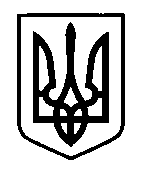 УКРАЇНАПрилуцька міська радаЧернігівська областьУправління освіти Про підсумки проведення міської спартакіади дітей дошкільного віку       Відповідно до наказу управління освіти Прилуцької міської ради від 07 травня 2018 року № 95 «Про проведення міської спартакіади дітей дошкільного віку» та з нагоди Міжнародного Дня захисту дітей 1 червня 2018 року проведено міську спартакіаду дітей дошкільного віку, в якій взяли участь 140 вихованців старших груп закладів дошкільної освіти міста. Захід пройшов організовано, чітко, цікаво, відповідно до сценарію, розробленому та реалізованому педагогами  дошкільного навчального закладу № 28 центру С.Ф.Русової  (директор Недільченко О.М.). За рішенням суддів переможцями стали:І місце — команда дітей дошкільного навчального закладу №10(вихователі Дьомкіна О.В. та Самойліченко О.А.);ІІ місце — команда дітей дошкільного навчального закладу № 2 санаторного типу туберкульозного профілю (інструктор з фізкультури Терентій Л.О.);ІІІ місце — команда дітей дошкільного навчального закладу № 3(інструктор з фізкультури Селютіна Н.Ю.).      Виходячи з вищевикладеного та з метою заохочення педагогічних працівників закладів дошкільної освітиН А К А З У Ю:      1.Нагородити перехідними кубками, грамотами управління освіти міської ради та медалями:- команду дітей дошкільного навчального закладу №10 за зайняте I місце у міській спартакіаді дітей дошкільного віку;- команду дітей дошкільного навчального  закладу №2 за зайняте II місце у міській спартакіаді  дітей дошкільного віку;- команду дітей дошкільного навчального закладу №3  за зайняте III місце у міській спартакіаді дітей дошкільного віку. 2.Нагородити грамотами управління освіти міської ради та медалями команди дітей ЗДО №№ 4,8,9,11,19,25,26,27,28,29, НВК №15  за участь у міській спартакіаді дітей дошкільного віку.3.Оголосити подяку начальника управління освіти Прилуцької міської ради наступним працівникам: - Недільченко Олені Миколаївні,  директору ДНЗ № 28,  за належну підготовку та проведення на високому методичному рівні міської спартакіади дітей дошкільного віку.-  Дьомкіній Олені Володимирівні та Самойліченко Олені Анатоліївні,        вихователям ДНЗ № 10;-  Терентій Людмилі Олексіївні, інструктору з фізкультури ДНЗ № 2;- Селютіній Наталії Юріївні, інструктору з фізкультури ДНЗ № 3, за підготовку команд – переможців міської спартакіади дітей дошкільного віку.4. Директору ДНЗ № 28 (Недільченко О.М.) видати відповідний наказ по закладу та оголосити подяку  працівникам, які брали участь у заході 1 червня 2018 року з нагоди Міжнародного Дня захисту дітей.5. Контроль за виконанням даного наказу залишаю за собою.Начальник управління освіти                                                            С.М.ВОВК               05 червня 2018 р.НАКАЗм. Прилуки№ 107 